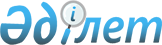 О внесении дополнений в постановление от 15 февраля 2010 года № 383 "О перечне объектов коммунальной собственности Восточно-Казахстанской области, 
подлежащих приватизации и ее предварительным стадиям в 2010 году"
					
			Утративший силу
			
			
		
					Постановление Восточно-Казахстанского областного акимата от 11 июня 2010 года N 496. Зарегистрировано Департаментом юстиции Восточно-Казахстанской области 25 июня 2010 года за N 2533. Прекращено действие по истечении срока, на который постановление было принято (письмо руководителя аппарата акима Восточно-Казахстанской области от 05 мая 2011 года № 6/2078)

      Сноска. Прекращено действие по истечении срока, на который постановление было принято (письмо руководителя аппарата акима Восточно-Казахстанской области от 05.05.2011 № 6/2078).

      В соответствии с подпунктом 2) пункта 1 статьи 27 Закона Республики Казахстан «О местном государственном управлении и самоуправлении в Республике Казахстан», Законом Республики Казахстан «О приватизации», на основании ходатайств акимов городов и районов, областных управлений Восточно-Казахстанской области, Восточно-Казахстанский областной акимат ПОСТАНОВЛЯЕТ:



      1. Внести в постановление Восточно-Казахстанского областного акимата «О перечне объектов коммунальной собственности Восточно-Казахстанской области, подлежащих приватизации и ее предварительным стадиям в 2010 году» от 15 февраля 2010 года № 383 (зарегистрировано в Реестре государственной регистрации нормативных правовых актов за № 2527, опубликовано в газетах от 13 марта 2010 года № 32 (16348) «Дидар», от 15 марта 2010 года № 34 (18863) «Рудный Алтай») следующие дополнения:



      приложение к указанному постановлению дополнить пунктами 22-33 согласно приложению к настоящему постановлению.



      2. Настоящее постановление вводится в действие по истечении десяти календарных дней после дня его первого официального опубликования.      Аким области                   Б. Сапарбаев

Приложение к постановлению

Восточно-Казахстанского

областного акимата

от 11 июня 2010 года № 496Утвержден постановлением

Восточно-Казахстанского

областного акимата

от 15 февраля 2010 года № 383 

Перечень объектов коммунальной собственности

Восточно-Казахстанской области, подлежащих приватизации и ее

предварительным стадиям в 2010 году      Начальник управления финансов

      Восточно-Казахстанской области             А. Курмангалиев
					© 2012. РГП на ПХВ «Институт законодательства и правовой информации Республики Казахстан» Министерства юстиции Республики Казахстан
				№

п/пНаименование объектаМестонахождение и балансодержатель объекта12322Автомобиль УАЗ 31512, г/н F 172 АК, 1995 года выпускагород Усть-Каменогорск, проспект Ауэзова, 18, коммунальное государственное казенное предприятие «Детская больница № 1 города Усть-Каменогорска»23Автомобиль ГАЗ 3110, г/н F 087 АА, 2002 года выпускагород Усть-Каменогорск, улица К. Либкнехта, 19, государственное учреждение «Управление пассажирского транспорта и автомобильных дорог Восточно-Казахстанской области»24Автомобиль ВАЗ 21099, г/н F 203 КТ 2003 года выпуска Аягозский район, город Аягоз, бульвар Абая, 14, государственное учреждение «Районный отдел внутренней политики»25Автомобиль УАЗ 22069, г/н F 988 KV, 1998 года выпускаБородулихинский район, село Бородулиха улица Тәуелсіздік, 187, государственное учреждение «Бородулихинское медико-социальное учреждение для престарелых и инвалидов общего типа»26Автомобиль Skoda Octavia Combi Elegance, г/н F 969 NK, 2000 года выпускаБородулихинский район, село Бородулиха, улица Тәуелсіздік, 69, государственное учреждение «Отдел сельского хозяйства и ветеринарии Бородулихинского района Восточно-Казахстанской области»27Встроенное помещение площадью 89 кв.м.город Риддер, 4 микрорайон, 31-99, государственное учреждение «Отдел жилищно-коммунального хозяйства, пассажирского транспорта и автомобильных дорог» города Риддера28Встроенное помещение площадью 51,9 кв.м.город Риддер, 5 микрорайон, 6-74, государственное учреждение «Отдел жилищно-коммунального хозяйства, пассажирского транспорта и автомобильных дорог» города Риддера29Встроенное помещение площадью 29,4 кв.м.город Риддер, улица Гоголя, 37-64, государственное учреждение «Отдел жилищно-коммунального хозяйства, пассажирского транспорта и автомобильных дорог» города Риддера30Здание общей площадью 635,7 кв.м.Бородулихинский район, село Бородулиха, улица Кирова, 102, государственное учреждение «Аппарат акима Бородулихинского района»31Здание школы общей площадью 1423,8 кв.м.Жарминский район, село Жинишке, государственное учреждение «Жангизтобинская средняя школа»32Здание школы общей площадью 3277,7 кв.м.Жарминский район, село Боке, государственное учреждение «Отдел образования Жарминского района»33Помещение на втором этаже площадью 56,1 кв.м.город Усть-Каменогорск, улица Набережная имени Славского Е.П., 40, числится в разделе «Казна» государственного Реестра коммунальной собственности области.